Приложение № 1 к приказу Министерства строительства и жилищно-коммунального хозяйства Российской Федерации от 19 сентября 2018 года № 591/пр ФОРМА Приложение 1. Уведомление о планируемых строительстве или реконструкции объекта индивидуального жилищного строительства или садового дома"___" ______________ 20___ г.1. Сведения о застройщике2. Сведения о земельном участке3. Сведения об объекте капитального строительства4. Схематичное изображение планируемого к строительству или реконструкции объекта капитального строительства на земельном участке(наименование уполномоченного на выдачу разрешений на строительство федерального органа исполнительной власти, органа исполнительной власти субъекта Российской Федерации, органа местного самоуправления)1.1 Сведения о физическом лице, в случае если застройщиком является физическое лицо:1.1.1 Фамилия, имя, отчество (при наличии)1.1.2 Место жительства 1.1.3 Реквизиты документа, удостоверяющего личность 1.2 Сведения о юридическом лице, в случае если застройщиком является юридическое лицо:1.2.1 Наименование 1.2.2 Место нахождения 1.2.3 Государственный регистрационный номер записи о государственной регистрации юридического лица в едином государственном реестре юридических лиц, за исключением случая, если заявителем является иностранное юридическое лицо 1.2.4 Идентификационный номер налогоплательщика, за исключением случая, если заявителем является иностранное юридическое лицо 2.1 Кадастровый номер земельного участка (при наличии)2.2 Адрес или описание местоположения земельного участка 2.3 Сведения о праве застройщика на земельный участок (правоустанавливающие документы)2.4 Сведения о наличии прав иных лиц на земельный участок (при наличии)2.5 Сведения о виде разрешенного использования земельного участка 3.1 Сведения о виде разрешенного использования объекта капитального строительства (объект индивидуального жилищного строительства или садовый дом)3.2 Цель подачи уведомления (строительство или реконструкция)3.3 Сведения о планируемых параметрах:3.3.1 Количество надземных этажей 3.3.2 Высота 3.3.3 Сведения об отступах от границ земельного участка 3.3.4 Площадь застройки 3.3.5.Сведения о решении о предоставлении разрешения на отклонение от предельных параметров разрешенного строительства, реконструкции (при наличии)3.4 Сведения о типовом архитектурном решении объекта капитального строительства, в случае строительства или реконструкции такого объекта в границах территории исторического поселения федерального или регионального значения 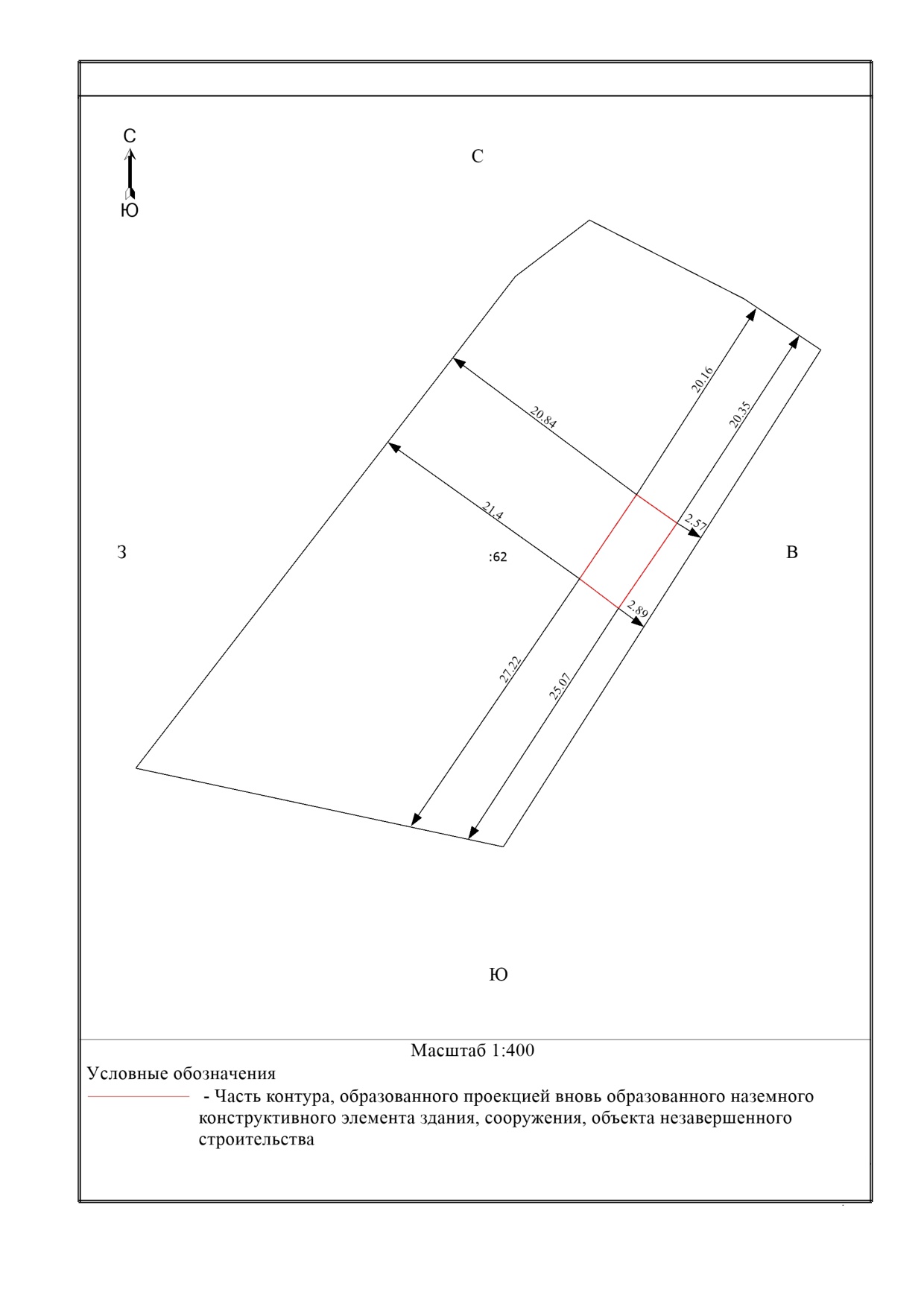 Почтовый адрес и (или) адрес электронной почты для связи:Почтовый адрес и (или) адрес электронной почты для связи:Почтовый адрес и (или) адрес электронной почты для связи:     Уведомление о соответствии указанных в уведомлении о планируемых строительстве или реконструкции объекта индивидуального жилищного строительства или садового дома параметров объекта индивидуального жилищного строительства или садового дома установленным параметрам и допустимости размещения объекта индивидуального жилищного строительства или садового дома на земельном участке либо о несоответствии указанных в уведомлении о планируемых строительстве или реконструкции объекта индивидуального жилищного строительства или садового дома параметров объекта индивидуального жилищного строительства или садового дома установленным параметрам и (или) недопустимости размещения объекта индивидуального жилищного строительства или садового дома на земельном участке прошу направить следующим способом:     Уведомление о соответствии указанных в уведомлении о планируемых строительстве или реконструкции объекта индивидуального жилищного строительства или садового дома параметров объекта индивидуального жилищного строительства или садового дома установленным параметрам и допустимости размещения объекта индивидуального жилищного строительства или садового дома на земельном участке либо о несоответствии указанных в уведомлении о планируемых строительстве или реконструкции объекта индивидуального жилищного строительства или садового дома параметров объекта индивидуального жилищного строительства или садового дома установленным параметрам и (или) недопустимости размещения объекта индивидуального жилищного строительства или садового дома на земельном участке прошу направить следующим способом:     Уведомление о соответствии указанных в уведомлении о планируемых строительстве или реконструкции объекта индивидуального жилищного строительства или садового дома параметров объекта индивидуального жилищного строительства или садового дома установленным параметрам и допустимости размещения объекта индивидуального жилищного строительства или садового дома на земельном участке либо о несоответствии указанных в уведомлении о планируемых строительстве или реконструкции объекта индивидуального жилищного строительства или садового дома параметров объекта индивидуального жилищного строительства или садового дома установленным параметрам и (или) недопустимости размещения объекта индивидуального жилищного строительства или садового дома на земельном участке прошу направить следующим способом:нарочным в уполномоченном на выдачу разрешений на строительство федеральном органенарочным в уполномоченном на выдачу разрешений на строительство федеральном органенарочным в уполномоченном на выдачу разрешений на строительство федеральном органе(путем направления на почтовый адрес и (или) адрес электронной почты или нарочным в уполномоченном на выдачу разрешений на строительство федеральном органе исполнительной власти, органе исполнительной власти субъекта Российской Федерации или органе местного самоуправления, в том числе через многофункциональный центр)(путем направления на почтовый адрес и (или) адрес электронной почты или нарочным в уполномоченном на выдачу разрешений на строительство федеральном органе исполнительной власти, органе исполнительной власти субъекта Российской Федерации или органе местного самоуправления, в том числе через многофункциональный центр)(путем направления на почтовый адрес и (или) адрес электронной почты или нарочным в уполномоченном на выдачу разрешений на строительство федеральном органе исполнительной власти, органе исполнительной власти субъекта Российской Федерации или органе местного самоуправления, в том числе через многофункциональный центр)     Настоящим уведомлением подтверждаю, что (объект индивидуального жилищного строительства или садовый дом)(объект индивидуального жилищного строительства или садовый дом)не предназначен для раздела на самостоятельные объекты недвижимости. не предназначен для раздела на самостоятельные объекты недвижимости.      Настоящим уведомлением я      Настоящим уведомлением я (фамилия, имя, отчество (при наличии)(фамилия, имя, отчество (при наличии)даю согласие на обработку персональных данных (в случае если застройщиком является физическое лицо). даю согласие на обработку персональных данных (в случае если застройщиком является физическое лицо). даю согласие на обработку персональных данных (в случае если застройщиком является физическое лицо). (должность, в случае если застройщиком является юридическое лицо)(подпись)(расшифровка подписи)М.П.(при наличии)К настоящему уведомлению прилагаются:К настоящему уведомлению прилагаются:К настоящему уведомлению прилагаются:К настоящему уведомлению прилагаются:К настоящему уведомлению прилагаются:1.Выписка из Единого государственного реестра недвижимости – 1экз.2. Копия паспорта – 1экз.1.Выписка из Единого государственного реестра недвижимости – 1экз.2. Копия паспорта – 1экз.1.Выписка из Единого государственного реестра недвижимости – 1экз.2. Копия паспорта – 1экз.1.Выписка из Единого государственного реестра недвижимости – 1экз.2. Копия паспорта – 1экз.1.Выписка из Единого государственного реестра недвижимости – 1экз.2. Копия паспорта – 1экз.(документы, предусмотренные частью 3 статьи 51.1 Градостроительного кодекса Российской Федерации (Собрание законодательства Российской Федерации, 2005, № 1, ст.16; 2018, № 32, ст.5133, 5135)(документы, предусмотренные частью 3 статьи 51.1 Градостроительного кодекса Российской Федерации (Собрание законодательства Российской Федерации, 2005, № 1, ст.16; 2018, № 32, ст.5133, 5135)(документы, предусмотренные частью 3 статьи 51.1 Градостроительного кодекса Российской Федерации (Собрание законодательства Российской Федерации, 2005, № 1, ст.16; 2018, № 32, ст.5133, 5135)(документы, предусмотренные частью 3 статьи 51.1 Градостроительного кодекса Российской Федерации (Собрание законодательства Российской Федерации, 2005, № 1, ст.16; 2018, № 32, ст.5133, 5135)(документы, предусмотренные частью 3 статьи 51.1 Градостроительного кодекса Российской Федерации (Собрание законодательства Российской Федерации, 2005, № 1, ст.16; 2018, № 32, ст.5133, 5135)